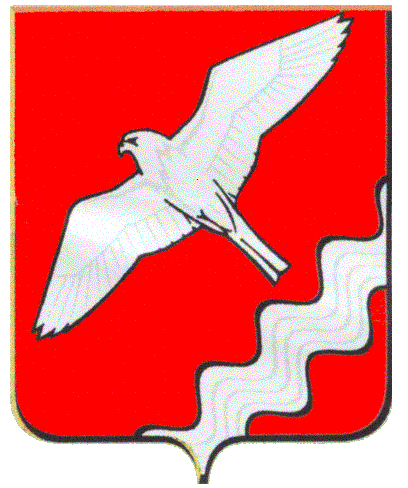 АДМИНИСТРАЦИЯ МУНИЦИПАЛЬНОГО ОБРАЗОВАНИЯКРАСНОУФИМСКИЙ ОКРУГПОСТАНОВЛЕНИЕ от    11.03.2022     № 186 г. КрасноуфимскВ соответствии с Указом Губернатора Свердловской области от 18.03.2020 № 100-УГ «О введении на территории Свердловской области режима повышенной готовности и принятии дополнительных мер по защите населения от новой коронавирусной инфекции(2019-nCoV)» с изменениями, внесенными  указом Губернатора Свердловской области от 10.03.2022 № 128-УГ, руководствуясь ст. 31 Устава Муниципального образования Красноуфимский округП О С Т А Н О В Л Я Ю:1. Жителям Муниципального образования Красноуфимский округ при нахождении в местах массового пребывания людей, общественном транспорте, такси, на парковках, использовать индивидуальные средства защиты дыхательных путей (санитарно- гигиенические маски, респираторы).2. Установить, что посещение жителями Муниципального образования Красноуфимский округ мест массового пребывания людей, общественного транспорта, такси, парковок, без использования индивидуальных средств защиты дыхательных путей не допускается.3. Под местом массового пребывания людей в настоящем указе понимается территория общего пользования поселения или городского округа, либо специально отведенная территория за их пределами, либо место общего пользования в здании, строении, сооружении, на ином объекте, на которых при определенных условиях может одновременно находиться более 50 человек.В целях обеспечения использования жителями Муниципального образования Красноуфимский округ индивидуальных средств защиты дыхательных путей собственникам и иным законным владельцам помещений, предназначенных для продажи товаров, оказания услуг, выполнения работ, не допускать в указанные помещения для обслуживания граждан, не использующих индивидуальные средства защиты дыхательных путей.4. Рекомендовать жителям Муниципального образования Красноуфимский округ в возрасте 60 лет и старше, а также жителям Муниципального образования Красноуфимский округ, имеющим хронические заболевания (в первую очередь сердечно-сосудистые заболевания, болезни органов дыхания, диабет), обеспечить самоизоляцию на дому, за исключением руководителей и сотрудников органов местного самоуправления Муниципального образования Красноуфимский округ, организаций, осуществляющих деятельность на территории Муниципального образования Красноуфимский округ, чье нахождение на рабочем месте является критически важным для обеспечения их функционирования, лиц, являющихся участниками уголовного либо административного судопроизводства, следующих к месту участия в производимых в установленном законом порядке процессуальных действиях (на основании удостоверения, повестки, вызова органа следствия, дознания либо суда), а также граждан, определенных решением оперативного штаба по предупреждению возникновения и распространения на территории Свердловской области новой коронавирусной инфекции (2019-пСоУ).Под организациями в настоящем постановлении понимаются юридические лица и индивидуальные предприниматели, за исключением случаев, когда в соответствии с законодательством Российской Федерации отдельные виды деятельности не могут осуществляться без образования юридического лица.5. Обязать работодателей, осуществляющих деятельность на территории Муниципального образования Красноуфимский округ:	1) обеспечить соблюдение в зданиях, строениях, сооружениях (помещениях в них), на прилегающих территориях, иных рабочих местах, с использованием которых осуществляется соответствующая деятельность, санитарно- эпидемиологических требований по защите от распространения новой коронавирусной инфекции (2019-пСоУ) в соответствии с законодательством в сфере обеспечения санитарно-эпидемиологического благополучия населения, в том числе в части обеспечения работников индивидуальными средствами защиты дыхательных путей и дезинфицирующими средствами, кожными антисептиками;	2) обеспечить измерение температуры тела работникам на рабочих местах с обязательным отстранением от нахождения на рабочем месте лиц с повышенной температурой тела, признаками острой респираторной вирусной инфекции;	     3) оказывать работникам содействие в обеспечении соблюдения режима самоизоляции на дому;	4) обеспечить использование работниками индивидуальных средств защиты дыхательных путей;	5) обеспечить систематическое информирование работников о мерах профилактики новой коронавирусной инфекции (2019-пСоУ), создать атмосферу нетерпимости к нарушению санитарно-эпидемиологических требований по защите от распространения новой коронавирусной инфекции (2019-пСоУ).  Рекомендовать работодателям, осуществляющим деятельность на территории Муниципального образования Красноуфимский округ, освобождать от работы в течение двух дней с сохранением заработной платы работников при проведении профилактической прививки против новой коронавирусной инфекции (2019-пСоУ).6. Муниципальному отделу управления образованием Муниципального образования Красноуфимский округ организовать при необходимости в общеобразовательных организациях, организациях дополнительного образования, реализацию образовательных программ с использованием дистанционных образовательных технологий и электронного обучения в соответствии с графиками учебного процесса и индивидуальными учебными планами обучающихся.7. Руководителям органов местного самоуправления, подведомственных организаций  Муниципального образования Красноуфимский округ обеспечить проведение противоэпидемических мероприятий в объеме, предусмотренном настоящим постановлением.8. Постановление Администрации Муниципального образования Красноуфимский округ от 11.02.2022 № 95 «О проведении профилактических мероприятий по недопущению завоза и распространения  новой коронавирусной инфекции (COVID-19) на территории  Муниципального образования Красноуфимский округ» признать утратившим силу.9. Настоящее постановление опубликовать в газете «Вперед» и разместить на официальном сайте  Муниципального образования Красноуфимский округ. 10. Контроль за исполнением настоящего постановления оставляю за собой.Глава Муниципального образованияКрасноуфимский округ      							О.В.РяписовО проведении профилактических мероприятий по недопущению завоза и распространения  новой коронавирусной инфекции (COVID-19) на территории  Муниципального образования Красноуфимский округ» 